Рабочая программа по английскому языку на уровень среднего общего образования разработана в соответствии с требованиями Федеральногогосударственного образовательного стандарта среднего общего образования по иностранному языку. - Москва: Просвещение, 2020 год и Примернойобразовательнойпрограммысреднегообщегообразования,2020год,сучетомавторскойпрограммыВ.Г.АпальковРабочаяпрограммапоанглийскому языку. Предметная линия учебников «Английский в фокусе» (базовый уровень). 10-11 классы. – М.: Просвещение, 2014. Программаориентирована на использование учебника Афанасьева О. В., Дули Дж., Михеева М. В. “ Spotlight” Учебники английского языка для 10 и 11 классовобщеобраз.учрежд.-Москва:«Просвещение»,2016-2018.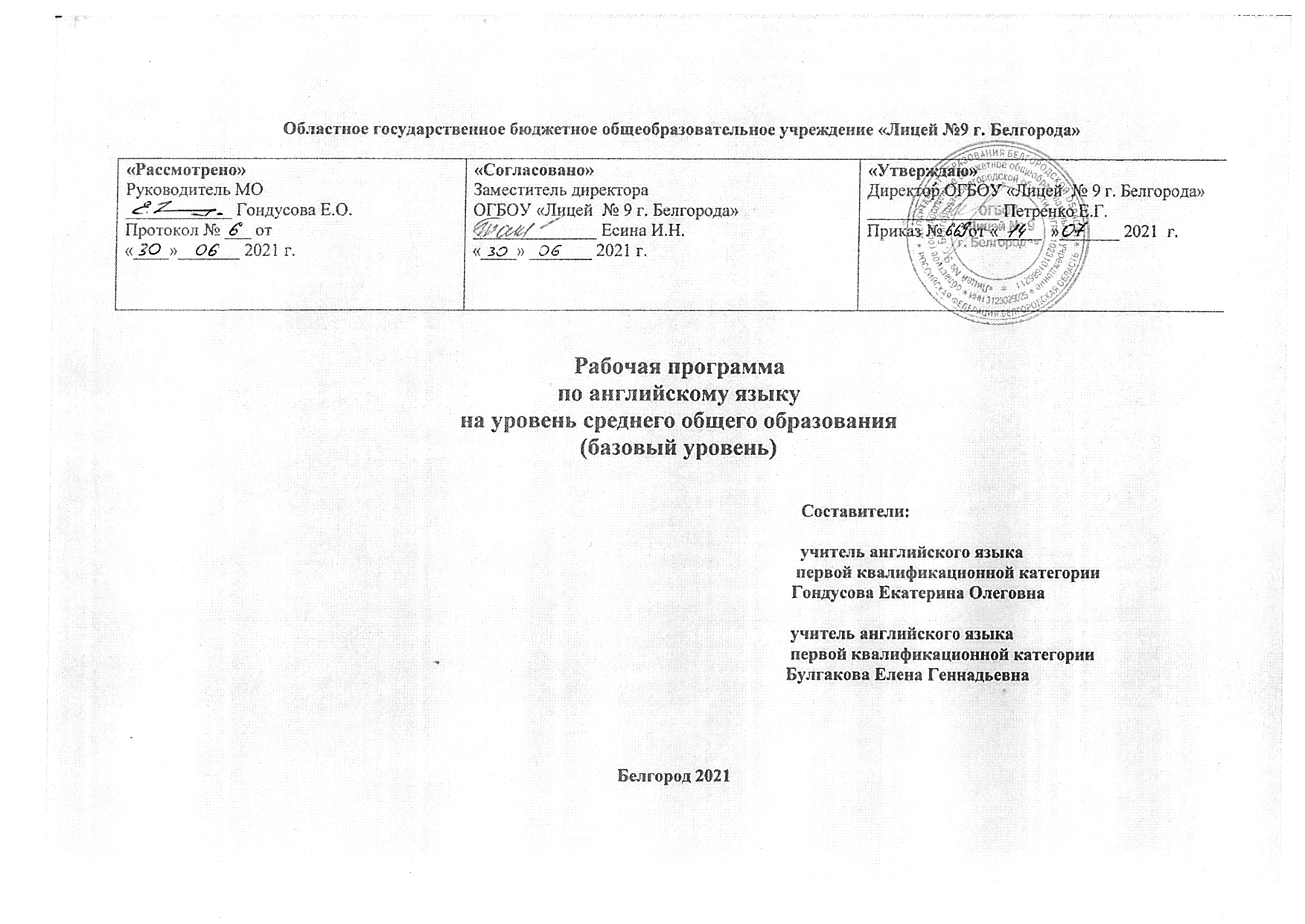 Рабочая программа направлена на достижение обучающимися личностных, метапредметных (регулятивных, познавательных и коммуникативных) ипредметныхрезультатов.Согласноосновнойобразовательнойпрограммерабочаяпрограммапредмета«Английскийязык»науровеньсреднегообщегообразования(базовый уровень)рассчитанана204 учебных часанауровень,израсчета:10класс-102ч.,11класс-102ч. сучетом3хучебных часоввнеделю.ПЛАНИРУЕМЫЕРЕЗУЛЬТАТЫОСВОЕНИЯУЧЕБНОГОПРЕДМЕТАКонтрольно-оценочные процедуры проводятся в соответствии с календарно-тематическим планированием: 4 контрольных работы (по 4-мвидам речевой деятельности) каждую четверть, и 3 диагностических работы (входной, текущий, итоговый контроль) в начале, середине и концеучебногогодасоответственно.СОДЕРЖАНИЕУЧЕБНОГОПРЕДМЕТА10-11класс(204часа)Предметное содержание речиПовседневнаяжизньДомашниеобязанности.Покупки.Общениевсемьеи вшколе.Семейныетрадиции.Общениесдрузьями изнакомыми.Перепискасдрузьями.ЗдоровьеПосещениеврача.Здоровый образжизни.СпортАктивныйотдых.Экстремальныевидыспорта.ГородскаяисельскаяжизньОсобенностигородскойисельскойжизнивРоссииистранахизучаемогоязыка.Городскаяинфраструктура.Сельскоехозяйство.Научно-техническийпрогрессПрогрессвнауке.Космос.Новыеинформационныетехнологии.ПриродаиэкологияПриродные ресурсы. Возобновляемые источники энергии. Изменение климата и глобальное потепление. Знаменитые природные заповедникиРоссии имира.СовременнаямолодежьУвлеченияиинтересы. Связьспредыдущими поколениями.Образовательныепоездки.ПрофессииСовременныепрофессии.Планынабудущее,проблемывыборапрофессии.Образованиеи профессии.СтраныизучаемогоязыкаГеографическое положение, климат, население, крупные города, достопримечательности. Путешествие по своей стране и за рубежом. Праздники изнаменательныедатывРоссииистранахизучаемогоязыка.ИностранныеязыкиИзучение иностранных языков. Иностранные языки в профессиональной деятельности и для повседневного общения. Выдающиеся личности,повлиявшиенаразвитиекультурыинауки Россииистранизучаемогоязыка.Примернаятематикапроектовкласс:«Молодежнаямода»,«ПопулярныеспортивныесоревнованиявРоссии»,«ЗаповедникиРоссии»,«ДостопримечательностиРоссии»,«День города»,«Знаменитыедеятели наукии культурыРоссии».класс:«Мыживемвмногонациональнойстране»,«УзнаваемыепамятникиРоссии»,«Мойжизненныйидеал»,«Хочулиязнатьязыки»,«Советыиностранцам,приезжающимвРоссию».Коммуникативные уменияГоворениеДиалогическаяречьСовершенствование диалогической речи в рамках изучаемого предметного содержания речи в ситуациях официального и неофициального общения.Умение без подготовки инициировать, поддерживать и заканчивать беседу на темы, включенные в раздел «Предметное содержание речи». Умениевыражать и аргументировать личную точку зрения, давать оценку. Умение запрашивать информацию в пределах изученной тематики. Умениеобращаться за разъяснениями и уточнять необходимую информацию. Типы текстов: интервью, обмен мнениями, дискуссия. Диалог/полилог вситуациях официального общения, краткий комментарий точки зрения другого человека. Интервью. Обмен, проверка и подтверждение собраннойфактическойинформации.МонологическаяречьСовершенствованиеуменияформулироватьнесложныесвязныевысказыванияврамкахтем,включенныхвраздел«Предметноесодержаниеречи».Использование основных коммуникативных типов речи (описание, повествование, рассуждение, характеристика). Умение передавать основноесодержание текстов. Умение кратко высказываться с опорой на нелинейный текст (таблицы, диаграммы, расписание и т.п.). Умение описыватьизображение без опоры и с опорой на ключевые слова/план/вопросы. Типы текстов: рассказ, описание, характеристика, сообщение, объявление,презентация.Умениепредоставлятьфактическую информацию.АудированиеСовершенствование умения понимать на слух основное содержание несложных аудио- и видеотекстов различных жанров (радио- и телепрограмм,записей, кинофильмов) монологического и диалогического характера с нормативным произношением в рамках изученной тематики. Выборочноепонимание деталей несложных аудио- и видеотекстов различных жанров монологического и диалогического характера. Типы текстов: сообщение,объявление, интервью, тексты рекламных видеороликов. Полное и точное восприятие информации в распространенных коммуникативныхситуациях.Обобщениепрослушаннойинформации.ЧтениеСовершенствование умений читать (вслух и про себя) и понимать простые аутентичные тексты различных стилей (публицистического,художественного, разговорного) и жанров (рассказов, газетных статей, рекламных объявлений, брошюр, проспектов). Использование различныхвидов чтения (ознакомительное, изучающее, поисковое, просмотровое) в зависимости от коммуникативной задачи. Умение отделять в прочитанныхтекстах главную информацию от второстепенной, выявлять наиболее значимые факты, выражать свое отношение к прочитанному. Типы текстов:инструкции по использованию приборов/техники, каталог товаров, сообщение в газете/журнале, интервью, реклама товаров, выставочный буклет,публикации на информационных Интернет-сайтах. Умение читать и достаточно хорошо понимать простые аутентичные тексты различныхстилей (публицистического, художественного, разговорного, научного, официально-делового) и жанров (рассказ, роман, статья научно-популярногохарактера,деловаяпереписка).ПисьмоСоставление несложных связных текстов в рамках изученной тематики. Умение писать личное (электронное) письмо, заполнять анкету, письменноизлагать сведения о себе. Умение описывать явления, события. Умение излагать факты, выражать свои суждения и чувства. Умение письменновыражать свою точку зрения в форме рассуждения, приводя аргументы и примеры. Типы текстов: личное (электронное) письмо, тезисы, эссе, планмероприятия, биография, презентация, заявление об участии. Написание отзыва на фильм или книгу. Умение письменно сообщать свое мнение поповодуфактическойинформации врамкахизученнойтематики.Языковые навыкиОрфографияипунктуацияУмение расставлять в тексте знаки препинания в соответствии с нормами, принятыми в стране изучаемого языка. Владение орфографическиминавыками.ФонетическаясторонаречиУмение выражать модальные значения, чувства и эмоции с помощью интонации, в том числе интонации в общих, специальных и разделительныхвопросах. Умение четко произносить отдельные фонемы, слова, словосочетания, предложения и связные тексты. Правильное произношениеударныхи безударныхслогови словвпредложениях.Произношениезвукованглийскогоязыкабезвыраженногоакцента.ГрамматическаясторонаречиРаспознавание и употребление в речи основных синтаксических конструкций в соответствии с коммуникативной задачей. Распознавание иупотребление в речи коммуникативных типов предложений, как сложных (сложносочиненных, сложноподчиненных), так и простых. Распознаваниеи употребление в устной и письменной коммуникации различных частей речи. Употреблениевречиэмфатическихконструкций (например, „It’s himwhotookthemoney”,“It’stimeyoutalkedtoher”).Употребление вречипредложенийсконструкциями…as;notso…as;either…or;neither…nor.Лексическая сторона речиРаспознавание и употребление в речи лексических единиц в рамках тем, включенных в раздел «Предметное содержание речи», в том числе вситуациях формального и неформального общения. Распознавание и употребление в речи наиболее распространенных устойчивых словосочетаний,оценочной лексики, реплик-клише речевого этикета. Распознавание и употребление в речи наиболее распространенных фразовых глаголов (lookafter, give up, be over, write down get on). Определение части речи по аффиксу. Распознавание и употребление в речи различных средств связи дляобеспечения целостности высказывания. Распознавание и использование в речи устойчивых выражений и фраз (collocations – get to know somebody,keepintouchwithsomebody,lookforwardtodoing something)врамкахтем,включенныхвраздел«Предметноесодержаниеречи».ТЕМАТИЧЕСКОЕПЛАНИРОВАНИЕ10класс11классЛичностныеуниверсальныеучебныедействияУобучающегосябудутсформированы:ЛичностныеуниверсальныеучебныедействияУобучающегосябудутсформированы:историко-географическийобраз,включаяпредставлениеотерритории и границах России, её географических особенностях,знаниеосновныхисторическихсобытийразвитиягосударственности и общества; знание истории и географии края,егодостиженийикультурныхтрадиций;образсоциально-политическогоустройства-представлениеогосударственнойорганизацииРоссии,знаниегосударственнойсимволики(герб,флаг,гимн),знаниегосударственныхпраздников;знаниеположенийКонституцииРФ,основныхправиобязанностейгражданина,ориентациявправовомпространствегосударственно-общественныхотношений;знаниеосвоейэтническойпринадлежности,освоениенациональных ценностей, традиций, культуры, знание о народах иэтническихгруппахРоссии;освоениеобщекультурногонаследияРоссиииобщемировогокультурногонаследия;ориентациявсистемеморальныхнормиценностейиихиерархизация,пониманиеконвенциональногохарактераморали;Личностные результаты в сфере отношений обучающихся к себе, ксвоемуздоровью,к познаниюсебя:ориентацияобучающихсянадостижениеличногосчастья,реализациюпозитивныхжизненныхперспектив,инициативность,креативность,готовностьиспособностькличностномусамоопределению,способностьставитьцелиистроитьжизненныепланы;готовностьиспособностьобеспечитьсебеисвоимблизкимдостойнуюжизньвпроцессесамостоятельной,творческойиответственной деятельности;готовностьиспособностьобучающихсякотстаиваниюличногодостоинства,собственногомнения,готовностьиспособностьвырабатыватьсобственнуюпозициюпоотношениюкобщественно-политическим событиям прошлого и настоящего на основе осознания иосмысленияистории,духовныхценностейидостиженийнашейстраны;готовностьиспособностьобучающихсяксаморазвитиюисамовоспитаниювсоответствиисобщечеловеческимиценностямииидеаламигражданскогообщества,потребностьвфизическомсамосовершенствовании,	занятиях	спортивно-оздоровительнойосновысоциально-критическогомышления,ориентациявособенностяхсоциальныхотношенийивзаимодействий,установлениевзаимосвязимеждуобщественнымииполитическими событиями;экологическое сознание, признание высокой ценности жизни вовсехеёпроявлениях;знаниеосновныхпринциповиправилотношениякприроде;знаниеосновздоровогообразажизнииздоровьесберегающихтехнологий;правилповедениявчрезвычайныхситуациях.Врамкахценностногоиэмоциональногокомпонентовбудутсформированы:гражданский патриотизм, любовь к Родине, чувство гордости засвоюстрану;уважениекистории,культурными историческимпамятникам;эмоциональноположительноепринятиесвоейэтническойидентичности;уважениекдругимнародамРоссииимираипринятиеих,межэтническаятолерантность,готовностькравноправномусотрудничеству;уважениекличностииеёдостоинствам,доброжелательноеотношениекокружающим,нетерпимостьклюбымвидамнасилияи готовностьпротивостоять им;уважениекценностямсемьи,любовькприроде,признаниеценности здоровья, своего и других людей, оптимизм в восприятиимира;потребностьвсамовыраженииисамореализации,социальномпризнании;позитивнаяморальнаясамооценкаиморальныечувства-чувство гордости при следовании моральным нормам, переживаниестыдаивиныприихнарушении.Врамкахдеятельностного(поведенческого)компонентабудутсформированы:готовность и способность к участию в школьном самоуправлениив пределах возрастных компетенций (дежурство в образовательнойорганизациииклассе,участиевдетскихимолодёжныхдеятельностью;принятие и реализация ценностей здорового и безопасного образажизни,бережное,ответственноеикомпетентноеотношениексобственномуфизическомуипсихологическомуздоровью;неприятиевредныхпривычек:курения,употребленияалкоголя,наркотиков.Личностные результаты в сфере отношений обучающихся к Россиикакк Родине(Отечеству):российскаяидентичность,способностькосознаниюроссийскойидентичностивполикультурномсоциуме,чувствопричастностикисторико-культурнойобщностироссийскогонародаисудьбеРоссии,патриотизм,готовностьк служениюОтечеству,егозащите;уважениексвоемународу,чувствоответственностипередРодиной,гордостизасвойкрай,своюРодину,прошлоеинастоящеемногонациональногонародаРоссии,уважениекгосударственнымсимволам(герб,флаг,гимн);формирование уважения к русскому языку как государственномуязыкуРоссийскойФедерации,являющемусяосновойроссийскойидентичностии главнымфакторомнациональногосамоопределения;воспитание уважения к культуре, языкам, традициям и обычаямнародов,проживающих вРоссийской Федерации.Личностные результаты в сфере отношений обучающихся к закону,государствуи кгражданскому обществу:гражданственность,гражданскаяпозицияактивногоиответственногочленароссийскогообщества,осознающегосвоиконституционныеправаиобязанности,уважающегозакониправопорядок, осознанно принимающего традиционные национальные иобщечеловеческиегуманистическиеидемократическиеценности,готовогокучастию вобщественнойжизни;признаниенеотчуждаемостиосновныхправисвободчеловека,которые принадлежат каждому от рождения, готовность к осуществлениюсобственных прав и свобод без нарушения прав и свобод других лиц,готовностьотстаиватьсобственныеправаисвободычеловекаигражданинасогласнообщепризнаннымпринципаминормаммеждународногоправаивсоответствиисКонституциейРоссийскойобщественныхорганизациях,школьныхивнешкольныхмероприятиях);готовностьиспособностьквыполнениюнормитребованийшкольной жизни,правиобязанностейученика;умениевестидиалогнаосноверавноправныхотношенийивзаимного уважения и принятия; умение конструктивно разрешатьконфликты;готовностьиспособностьквыполнениюморальныхнормвотношении взрослых и сверстников в школе, дома, во внеучебныхвидахдеятельности;потребностьвучастиивобщественнойжизниближайшегосоциальногоокружения,общественнополезнойдеятельности;умениестроитьжизненныепланысучётомконкретныхсоциально-исторических,политическихиэкономических условий;устойчивыйпознавательныйинтересистановлениесмыслообразующейфункциипознавательногомотива;готовность кпрофессиональномусамоопределению.Федерации,правоваяиполитическаяграмотность;мировоззрение, соответствующее современному уровню развитиянауки и общественной практики, основанное на диалоге культур, а такжеразличныхформобщественногосознания,осознаниесвоегоместавполикультурноммире;интериоризацияценностейдемократииисоциальнойсолидарности,готовностькдоговорномурегулированиюотношенийвгруппеилисоциальнойорганизации;готовность обучающихся к конструктивному участию в принятиирешений, затрагивающих их права и интересы, в том числе в различныхформахобщественнойсамоорганизации,самоуправления,общественнозначимой деятельности;приверженностьидеяминтернационализма,дружбы,равенства,взаимопомощинародов;воспитаниеуважительногоотношениякнациональномудостоинствулюдей,ихчувствам,религиознымубеждениям;готовностьобучающихсяпротивостоятьидеологииэкстремизма,национализма, ксенофобии; коррупции; дискриминации по социальным,религиозным, расовым, национальным признакам и другим негативнымсоциальнымявлениям.Личностные результаты в сфере отношений обучающихся сокружающими людьми:нравственноесознаниеиповедениенаосновеусвоенияобщечеловеческихценностей,толерантногосознанияиповедениявполикультурном мире, готовности и способности вести диалог с другимилюдьми,достигатьвнемвзаимопонимания,находитьобщиецелиисотрудничатьдля ихдостижения;принятие гуманистических ценностей, осознанное, уважительное идоброжелательноеотношениекдругомучеловеку,егомнению,мировоззрению;способностьксопереживаниюиформированиепозитивногоотношенияклюдям,втомчислеклицамсограниченнымивозможностямиздоровьяиинвалидам;бережное,ответственноеикомпетентное отношение к физическому и психологическому здоровьюдругихлюдей,умениеоказывать первую помощь;формирование выраженной в поведении нравственной позиции, втомчислеспособностиксознательномувыборудобра,нравственногосознания и поведения на основе усвоения общечеловеческих ценностей инравственныхчувств(чести,долга,справедливости,милосердияидружелюбия);развитиекомпетенцийсотрудничествасосверстниками,детьмимладшего возраста, взрослыми в образовательной, общественно полезной,учебно-исследовательской,проектнойидругихвидах деятельности.Личностные результаты в сфере отношений обучающихся кокружающемумиру,живойприроде,художественнойкультуре:мировоззрение, соответствующее современному уровню развитиянауки, значимости науки, готовность к научно-техническому творчеству,владениедостовернойинформациейопередовыхдостиженияхиоткрытияхмировойиотечественнойнауки,заинтересованностьвнаучныхзнанияхобустройствемираиобщества;готовностьиспособностькобразованию,втомчислесамообразованию, на протяжении всей жизни; сознательное отношение кнепрерывному образованию как условию успешной профессиональной иобщественной деятельности;экологическаякультура,бережноеотношениякроднойземле,природным богатствам России и мира; понимание влияния социально-экономических процессов на состояние природной и социальной среды,ответственностьзасостояниеприродныхресурсов;уменияинавыкиразумногоприродопользования,нетерпимоеотношениекдействиям,приносящим вред экологии; приобретение опыта эколого-направленнойдеятельности;эстетическоеотношениякмиру,готовностькэстетическомуобустройствусобственногобыта.Личностные результаты в сфере отношений обучающихся к семье иродителям,втомчислеподготовкак семейнойжизни:ответственное отношение к созданию семьи на основе осознанногопринятияценностейсемейнойжизни;положительныйобразсемьи,родительства(отцовстваиматеринства),интериоризациятрадиционныхсемейныхценностей.Личностныерезультатывсфереотношенияобучающихсяктруду,всфересоциально-экономическихотношений:уважениековсемформамсобственности,готовностькзащитесвоей собственности,осознанныйвыборбудущейпрофессиикакпутьиспособреализации собственныхжизненныхпланов;готовностьобучающихсяктрудовойпрофессиональнойдеятельностикакквозможностиучастияврешенииличных,общественных,государственных,общенациональныхпроблем;потребностьтрудиться,уважениектрудуилюдямтруда,трудовымдостижениям,добросовестное,ответственноеитворческоеотношениек разнымвидамтрудовойдеятельности;готовность к самообслуживанию, включая обучение и выполнениедомашнихобязанностей.Личностные результаты в сфере физического, психологического,социальногоиакадемическогоблагополучияобучающихся:физическое,эмоционально-психологическое,социальноеблагополучиеобучающихсявжизниобразовательнойорганизации,ощущениедетьмибезопасностиипсихологическогокомфорта,информационной безопасности.- российская гражданская идентичность личности в единствекогнитивного,ценностногоидеятельностногокомпонентов.Обучающийсяполучитвозможностьдляформирования:Обучающийсяполучитвозможностьдляформирования:готовности и способности к образованию и самообразованию втечениевсейжизнинаосновемотивациипознанияитворчества;готовностииспособностиксамостоятельнойтворческойиответственной деятельности (образовательной, учебно-исследовательской,коммуникативнойидр.);приобретение начального опыта пропаганды здорового образажизни;-пониманиесовременныхугроздляжизнииздоровьячеловека,готовность активноимпротивостоять.готовности и способности к образованию и самообразованию втечениевсейжизнинаосновемотивациипознанияитворчества;гражданского отношения к профессиональной деятельности, каквозможности личного участия в решении общественных,государственных,общенациональныхпроблем;готовности и способности к самостоятельной творческой иответственной деятельности (образовательной, учебно-исследовательской,коммуникативнойидр.);социально-критического мышления как осознания функций различныхсоциальныхинститутов,ориентациивсоциально-политическихиэкономических явлениях, событиях и их последствиях и умения ихсамостоятельнооцениватьиприниматьрешения,вырабатыватьстратегии поведения, руководствуясь гражданскими и нравственнымиценностямиикритериямиобщественногоблага;-приобретениеначальногоопытапропагандыздоровогообразажизни;-	понимание	современных	угроз	для	жизни	и	здоровья	человека,готовность активноимпротивостоять.РегулятивныеуниверсальныеучебныедействияОбучающийсянаучится:РегулятивныеуниверсальныеучебныедействияОбучающийсянаучится:целеполаганию,включаяпостановкуновыхцелей,преобразованиепрактическойзадачивпознавательную;самостоятельноанализироватьусловиядостиженияцелинаоснове учёта выделенных учителем ориентиров действия в новомучебномматериале;планироватьпути достиженияцелей;устанавливатьцелевыеприоритеты;уметьсамостоятельноконтролироватьсвоёвремяи управлятьим;приниматьрешениявпроблемнойситуациинаосновепереговоров;осуществлятьконстатирующийипредвосхищающийконтрольпорезультатуипоспособудействия;актуальныйконтрольнауровнепроизвольноговнимания;адекватно самостоятельно оценивать правильность выполнениядействия и вносить необходимые коррективы в исполнение как вконцедействия,так ипоходуегореализации;основампрогнозированиякакпредвидениябудущихсобытий и развитияпроцесса.самостоятельно определять цели, задавать параметры и критерии,покоторымможноопределить,чтоцельдостигнута;оценивать возможные последствия достижения поставленной целивдеятельности,собственнойжизниижизниокружающихлюдей,основываясьнасоображенияхэтикии морали;ставить и формулировать собственные задачи в образовательнойдеятельностиижизненныхситуациях;оценивать ресурсы, в том числе время и другие нематериальныересурсы,необходимыедля достиженияпоставленнойцели;выбиратьпутьдостиженияцели,планироватьрешениепоставленныхзадач,оптимизируяматериальныеинематериальныезатраты;организовыватьэффективныйпоискресурсов,необходимыхдлядостиженияпоставленнойцели;сопоставлять полученный результат деятельности с поставленнойзаранеецелью.Обучающийсяполучитвозможностьнаучиться:Обучающийсяполучитвозможностьнаучиться:самостоятельноставитьновыеучебныецелиизадачи;построениюжизненныхплановвовременнойперспективе;припланированиидостиженияцелейсамостоятельно,полноиадекватноучитыватьусловияисредстваихдостижения;выделятьальтернативныеспособыдостиженияцелиивыбирать наиболееэффективныйспособ;основам   саморегуляции    в    учебной    и    познавательнойсамостоятельно ставить новые учебные цели и задач с учетомпредварительногопрофессиональногосамоопределения;самостоятельно находить и эффективно использовать ресурсныевозможностидлядостиженияцелей;выделять альтернативные стратегии и способы достижения целей ивыбирать наиболееэффективные;овладеть основами саморегуляции в учебной и познавательнойдеятельностивформеосознанногоуправлениясвоимповедениемидеятельности в форме осознанного управления своим поведением идеятельностью,направленнойнадостижениепоставленныхцелей;осуществлятьпознавательнуюрефлексиювотношениидействийпорешению учебныхипознавательныхзадач;адекватнооцениватьобъективнуютрудностькакмеруфактического или предполагаемого расхода ресурсов на решениезадачи;адекватнооцениватьсвоивозможностидостиженияцелиопределённойсложностивразличныхсферахсамостоятельнойдеятельности;основамсаморегуляцииэмоциональныхсостояний;прилагать волевые усилия и преодолевать трудностиипрепятствиянапутидостиженияцелей.деятельностью,направленнойнадостижениепоставленныхцелейвусловияхпомех;осуществлять познавательную рефлексию в отношенииметапредметных действий планирования, контроля, оценки в процессерешения учебныхипознавательныхзадач;овладетьосновамисаморегуляцииэмоциональныхсостоянийвситуациистресса;принимать волевое решение и прилагать волевые усилия на пути егодостижения;личностной рефлексии как осознания содержания и строения Я-концепции (самоотношения, личностных качеств, идеалов Я иособенностейвосприятиясебядругимилюдьми),своихпотребностей,мотивов и интересов; чувств, переживаний, эмоций, причин ихвозникновения и способов управления ими; внутреннего мира другихлюдей.ПознавательныеуниверсальныеучебныедействияОбучающийсянаучится:ПознавательныеуниверсальныеучебныедействияОбучающийсянаучится:основамреализациипроектно-исследовательскойдеятельности;проводитьнаблюдениеиэкспериментподруководствомучителя;осуществлять расширенныйпоискинформациисиспользованиемресурсовбиблиотек иИнтернета;создаватьипреобразовыватьмоделиисхемыдлярешениязадач;осуществлятьвыборнаиболееэффективныхспособоврешениязадачвзависимостиотконкретныхусловий;даватьопределениепонятиям;устанавливатьпричинно-следственныесвязи;осуществлятьлогическуюоперациюустановленияродовидовыхотношений,ограничениепонятия;обобщать понятия - осуществлять логическую операцию переходаот видовых признаков к родовому понятию, от понятия с меньшимобъёмомк понятию сбольшимобъёмом;осуществлять  сравнение,   классификацию,   самостоятельновыбираяоснованияикритериидляуказанныхлогическихопераций;искатьинаходитьобобщенныеспособырешениязадач,втомчисле,осуществлятьразвернутыйинформационныйпоискиставитьнаегоосновеновые(учебныеипознавательные)задачи;критически оценивать и интерпретировать информацию с разныхпозиций, распознавать и фиксировать противоречия в информационныхисточниках;использоватьразличныемодельно-схематическиесредствадляпредставления существенных связей и отношений, а также противоречий,выявленныхвинформационныхисточниках;находитьиприводитькритическиеаргументывотношениидействийисужденийдругого;спокойноиразумноотноситьсяккритическимзамечаниямвотношениисобственногосуждения,рассматриватьихкак ресурс собственногоразвития;выходитьзарамкиучебногопредметаиосуществлятьцеленаправленный поиск возможностей для   широкого переноса средстви способовдействия;выстраивать  индивидуальную   образовательную   траекторию,строить классификацию на основе дихотомического деления (наосновеотрицания);строитьлогическоерассуждение,включающееустановлениепричинно-следственныхсвязей;объяснять явления, процессы, связи и отношения, выявляемые входеисследования;основамознакомительного,изучающегоипоисковогочтения;структурироватьтексты,включаяумениевыделятьглавноеивторостепенное,главнуюидеютекста,выстраиватьпоследовательностьописываемыхсобытий.учитываяограничениясостороныдругихучастниковиресурсныеограничения;–	менять	и	удерживать	разные	позиции	в	познавательнойдеятельности.Обучающийсяполучитвозможностьнаучиться:Обучающийсяполучитвозможностьнаучиться:основамрефлексивногочтения;ставитьпроблему,аргументироватьеёактуальность;самостоятельнопроводитьисследованиенаосновепримененияметодовнаблюденияиэксперимента;выдвигатьгипотезыосвязяхизакономерностяхсобытий,процессов,объектов;организовыватьисследованиесцельюпроверкигипотез;делатьумозаключения(индуктивноеипоаналогии)ивыводынаосновеаргументации.-рефлексивномучтениюдлярешениязадачсамообразования;самостоятельно ставить проблему, формулировать цели и задачиисследования,планироватьиорганизовывать исследование;самостоятельно проводить исследование на основе примененияметодов наблюдения и эксперимент по самостоятельно разработаннойсхеме;выдвигать и обосновывать гипотезы о причинно-следственных связях изакономерностяхсобытий,процессов,объектов;-делатьумозаключения(индуктивноеипоаналогии)ивыводынаосновеаргументации.КоммуникативныеуниверсальныеучебныедействияОбучающийсянаучится:КоммуникативныеуниверсальныеучебныедействияОбучающийсянаучится:учитыватьразныемненияистремитьсяккоординацииразличныхпозицийвсотрудничестве;формулировать собственное мнение и позицию, аргументироватьи координировать её с позициями партнёров в сотрудничестве привыработкеобщегорешения всовместнойдеятельности;устанавливатьисравниватьразныеточкизрения,преждечемприниматьрешенияиделать выбор;аргументировать свою точку зрения, спорить и отстаивать своюпозициюневраждебнымдляоппонентовобразом;задаватьвопросы,необходимыедляорганизациисобственнойосуществлять деловую коммуникацию как со сверстниками, так исовзрослыми(каквнутриобразовательнойорганизации,такизаеепределами), подбирать партнеров для деловой коммуникации исходя изсоображенийрезультативностивзаимодействия,анеличныхсимпатий;приосуществлениигрупповойработыбытькакруководителем,такичленомкомандывразныхролях(генераторидей,критик,исполнитель,выступающий,эксперт ит.д.);координироватьивыполнятьработувусловияхреального,виртуальногоикомбинированноговзаимодействия;развернуто,логичноиточноизлагатьсвоюточкузрениясдеятельностиисотрудничестваспартнёром;осуществлять взаимный контроль и оказывать в сотрудничественеобходимуювзаимопомощь;адекватно использовать речь для планирования и регуляции своейдеятельности;адекватноиспользоватьречевыесредствадлярешенияразличных коммуникативных задач; владеть устной и письменнойречью;строитьмонологическоеконтекстноевысказывание;организовыватьипланироватьучебноесотрудничествосучителем и сверстниками, определять цели и функции участников,способывзаимодействия;планироватьобщиеспособыработы;осуществлятьконтроль,коррекцию,оценку действийпартнёра,уметьубеждать;работатьвгруппе-устанавливатьрабочиеотношения,эффективносотрудничатьиспособствоватьпродуктивнойкооперации;интегрироватьсявгруппусверстниковистроитьпродуктивноевзаимодействиесосверстникамии взрослыми;основамкоммуникативнойрефлексии;использоватьадекватныеязыковыесредствадляотображениясвоихчувств,мыслей,мотивови потребностей;отображатьвречи(описание,объяснение)содержаниесовершаемых действий как в форме громкой социализированнойречи,так ивформевнутреннейречи.использованиемадекватных(устныхиписьменных)языковыхсредств;–распознаватьконфликтогенныеситуацииипредотвращатьконфликтыдоихактивнойфазы,выстраиватьделовуюиобразовательнуюкоммуникацию,избегаяличностныхоценочныхсуждений.Обучающийсяполучитвозможностьнаучиться:Обучающийсяполучитвозможностьнаучиться:учитывать	и	координировать	отличные	от	собственнойпозициидругихлюдейвсотрудничестве;учитывать	разные	мнения	и	интересы	и	обосновыватьсобственную позицию;•пониматьотносительностьмненийиподходовкрешениюпроблемы;•продуктивноразрешатьконфликтынаосновеучётаинтересовипозицийвсехучастников,поискаиоценкиальтернативныхспособовразрешенияконфликтов;договариватьсяиприходитькинтегрироваться в группу сверстников, устанавливатьмежличностные отношения доверия и взаимопонимания, взаимнойответственностиипомощидругперед другом;уметьпродуктивноразрешатьконфликтынаосновеучетаинтересови позиций всех его участников, поиска и оценки альтернативныхспособов разрешения конфликтов; уметь договариваться и приходить кобщему решению в совместной деятельности, в том числе в ситуациистолкновенияинтересов;осуществлятьделовоелидерствоворганизациисовместнойобщемурешениювсовместнойдеятельности,втомчислевситуациистолкновенияинтересов;братьнасебяинициативуворганизациисовместногодействия(деловоелидерство);оказыватьподдержкуисодействиетем,откогозависитдостижениецеливсовместнойдеятельности;осуществлятькоммуникативнуюрефлексиюкакосознаниеоснованийсобственныхдействийидействийпартнёра;в процессе коммуникации достаточно точно, последовательно иполнопередаватьпартнёрунеобходимуюинформациюкакориентирдляпостроениядействия;вступатьвдиалог,атакжеучаствоватьвколлективномобсуждениипроблем,участвоватьвдискуссиииаргументироватьсвоюпозицию,владетьмонологическойидиалогической формами речи в соответствии с грамматическимии синтаксическими нормами родного и изучаемого иностранногоязыка;следовать морально-этическим и психологическим принципамобщения и сотрудничества на основе уважительного отношения кпартнёрам,вниманиякличностидругого,адекватногомежличностного восприятия, готовности адекватно реагироватьнануждыдругих,вчастностиоказыватьпомощьиэмоциональнуюподдержкупартнёрамвпроцесседостиженияобщейцелисовместнойдеятельности;в совместной деятельности чётко формулировать цели группыи позволять её участникам проявлять собственную энергию длядостиженияэтихцелей.деятельности,принимаяответственностьзаеерезультаты;основам языкового сознания на основе понимания значения языка всохранениииразвитиидуховнойкультуры;использовать знание роли и особенностей естественных,формализованных и формальных языков как средств коммуникации;использовать языковые средства в соответствии с целями и задачамидеятельности;осуществлять коммуникативную рефлексию средств вербальной иневербальной коммуникации и их соотношения, как собственных, так ипартнерапообщению;-вступать в диалог, а также участвовать в коллективном обсуждениипроблем, участвовать в дискуссии и аргументации своей позиции,владение монологической и диалогической формами устной и письменнойречи в соответствии с грамматическими и синтаксическими нормамиродногоиизучаемогоиностранногоязыка;-следовать морально-этическим и психологическим принципам общенияи сотрудничества на основе уважения права партнера на свою позицию ивыбор, готовности адекватно реагировать на нужды других, вчастности оказывать помощь и эмоциональную поддержку партнерам вслучаенеобходимости;-уметь устраивать эффективные групповые обсуждения иобеспечиватьобмензнаниямимеждучленамигруппыдлярешенияпознавательныхзадач.ПредметныерезультатыОбучающийсянаучится:ПредметныерезультатыОбучающийсянаучится:Коммуникативные уменияГоворение,диалогическаяречь–	Вестидиалог/полилогвситуацияхнеофициальногообщенияврамкахизученнойтематики;Коммуникативные уменияГоворение,диалогическаяречь–	Вестидиалог/полилогвситуацияхнеофициальногообщенияврамкахизученнойтематики;припомощиразнообразныхязыковыхсредствбезподготовки инициировать, поддерживать и заканчивать беседу натемы,включенныевраздел«Предметноесодержаниеречи»;выражатьиаргументироватьличнуюточкузрения;запрашиватьинформациюиобмениватьсяинформациейвпределахизученнойтематики.Говорение,монологическаяречьФормулироватьнесложныесвязныевысказываниясиспользованием основных коммуникативных типов речи (описание,повествование,рассуждение,характеристика)врамкахтем,включенныхвраздел«Предметноесодержаниеречи»;передаватьосновноесодержаниепрочитанного/увиденного/услышанного;даватькраткиеописанияи/иликомментариисопоройнанелинейный текст (таблицы,графики);строить высказывание на основе изображения с опорой илибез опорынаключевыеслова/план/вопросы.АудированиеПониматьосновноесодержаниенесложныхаутентичныхаудиотекстовразличныхстилейижанровмонологическогоидиалогического характера в рамках изученной тематики с четкимнормативнымпроизношением;выборочнопониматьзапрашиваемуюинформациюизнесложныхаутентичныхаудиотекстовразличныхжанровмонологического и диалогического характера в рамках изученнойтематики,характеризующихсячеткимнормативнымпроизношением.ЧтениеЧитатьипониматьнесложныеаутентичныетекстыразличныхстилейижанров,используяосновныевидычтения(ознакомительное,изучающее,поисковое/просмотровое)взависимости от коммуникативнойзадачи;отделятьв  несложных  аутентичных  текстах  различныхприпомощиразнообразныхязыковыхсредствбезподготовкиинициировать,поддерживатьизаканчиватьбеседунатемы,включенныевраздел«Предметноесодержаниеречи»;выражатьиаргументироватьличнуюточкузрения;запрашиватьинформациюиобмениватьсяинформациейвпределахизученнойтематики;обращатьсязаразъяснениями,уточняяинтересующуюинформацию.Говорение,монологическаяречьФормулироватьнесложныесвязныевысказываниясиспользованиемосновныхкоммуникативныхтиповречи(описание,повествование, рассуждение, характеристика) в рамкахтем, включенныхвраздел«Предметноесодержаниеречи»;передавать	основное	содержание	прочитанного/увиденного/услышанного;даватькраткиеописанияи/иликомментариисопоройнанелинейный текст (таблицы,графики);строить высказывание на основе изображения с опорой или безопорынаключевыеслова/план/вопросы.АудированиеПониматьосновноесодержаниенесложныхаутентичныхаудиотекстовразличныхстилейижанровмонологическогоидиалогическогохарактераврамкахизученнойтематикисчеткимнормативнымпроизношением;выборочно понимать запрашиваемую информацию из несложныхаутентичныхаудиотекстовразличныхжанровмонологическогоидиалогическогохарактераврамкахизученнойтематики,характеризующихсячеткимнормативнымпроизношением.ЧтениеЧитатьипониматьнесложныеаутентичныетекстыразличныхстилейижанров,используяосновныевидычтения(ознакомительное,изучающее, поисковое/просмотровое) в зависимости от коммуникативнойзадачи;отделять в несложных аутентичных текстах различных стилей ижанровглавнуюинформациюотвторостепенной,выявлятьнаиболеестилей	и	жанров	главную	информацию	от	второстепенной,выявлятьнаиболеезначимыефакты.ПисьмоПисатьнесложныесвязныетекстыпоизученнойтематике;писатьличное(электронное)письмо,заполнятьанкету,письменноизлагатьсведенияосебевформе,принятойвстране/странахизучаемогоязыка.Языковые навыкиОрфографияипунктуацияВладетьорфографическиминавыкамиврамкахтем,включенныхвраздел«Предметноесодержаниеречи»;расставлятьвтекстезнакипрепинаниявсоответствииснормами пунктуации.ФонетическаясторонаречиВладеть слухопроизносительными навыками в рамках тем,включенныхвраздел«Предметноесодержаниеречи»;владетьнавыкамиритмико-интонационногооформленияречи взависимостиоткоммуникативнойситуации.ЛексическаясторонаречиРаспознавать и употреблять в речи лексические единицы врамкахтем,включенных враздел «Предметноесодержаниеречи»;распознаватьиупотреблятьвречинаиболеераспространенныефразовыеглаголы;определятьпринадлежностьсловкчастямречипоаффиксам;догадываться о значении отдельных слов на основе сходствасроднымязыком,пословообразовательнымэлементамиконтексту;распознаватьиупотреблятьразличныесредствасвязивтекстедляобеспеченияегоцелостности(firstly,tobeginwith,however,as forme,finally,at last,etc.).ГрамматическаясторонаречиОперироватьвпроцессеустногоиписьменногообщенияосновнымисинтактическимиконструкциямивсоответствиисзначимыефакты.ПисьмоПисатьнесложныесвязныетекстыпоизученнойтематике;писать личное (электронное) письмо, заполнять анкету, письменноизлагать сведения о себе в форме, принятой в стране/странах изучаемогоязыка;письменно выражать свою точку зрения в рамках тем, включенныхв раздел «Предметное содержание речи», в форме рассуждения, приводяаргументыипримеры.Языковые навыкиОрфографияипунктуацияВладеть орфографическими навыками в рамках тем, включенных враздел«Предметноесодержаниеречи»;расставлять в тексте знаки препинания в соответствии с нормамипунктуации.ФонетическаясторонаречиВладетьслухопроизносительныминавыкамиврамкахтем,включенныхвраздел«Предметноесодержаниеречи»;владетьнавыкамиритмико-интонационногооформленияречивзависимости от коммуникативнойситуации.ЛексическаясторонаречиРаспознавать и употреблять в речи лексические единицы в рамкахтем,включенныхвраздел«Предметноесодержаниеречи»;распознаватьиупотреблятьвречинаиболеераспространенныефразовыеглаголы;определятьпринадлежностьсловкчастямречипоаффиксам;догадыватьсяозначенииотдельныхсловнаосновесходствасроднымязыком,пословообразовательнымэлементами контексту;распознавать и употреблять различные средства связи в тексте дляобеспечения его целостности (firstly, to begin with, however, as for me,finally,at last,etc.).ГрамматическаясторонаречиОперироватьвпроцессеустногоиписьменногообщенияосновнымисинтактическимиконструкциямивсоответствиискоммуникативнойзадачей;употреблятьвречиразличныекоммуникативныетипыпредложений:утвердительные,вопросительные(общий,специальный,альтернативный,разделительныйвопросы),отрицательные, побудительные (в утвердительной и отрицательнойформах);употреблять в речи распространенные и нераспространенныепростыепредложения,втомчислеснесколькимиобстоятельствами,следующимивопределенномпорядке(Wemovedtoanewhouselastyear);употреблятьвречисложноподчиненныепредложенияссоюзамиисоюзнымисловами what, when, why, which, that, who, if,because,that’swhy,than,so,for,since,during,sothat,unless;употреблятьвречисложносочиненныепредложенияссочинительными союзамиand,but,or;употреблятьвречиусловныепредложенияреального(ConditionalI –IfI see Jim, I’ll invite him to our school party) инереальногохарактера (Conditional II – If I were you, I would startlearningFrench);употреблятьвречипредложениясконструкциейIwish(IwishIhadmyownroom);употреблятьвречипредложениясконструкциейso/such(IwassobusythatIforgottophonemyparents);употреблятьвречиконструкциисгерундием:tolove/hatedoingsomething; stoptalking;употреблятьвречиконструкциисинфинитивом:wanttodo,learntospeak;употреблятьвречиинфинитивцели(Icalledtocancelourlesson);употреблятьвречиконструкциюittakesme…todosomething;использоватькосвеннуюречь;использоватьвречиглаголывнаиболееупотребляемыхвременныхформах:PresentSimple,PresentContinuous,FutureSimple,PastSimple,PastContinuous,PresentPerfect,PresentPerfectкоммуникативнойзадачей;употреблятьвречиразличныекоммуникативныетипыпредложений:утвердительные,вопросительные(общий,специальный,альтернативный,разделительныйвопросы),отрицательные,побудительные(вутвердительной иотрицательнойформах);употреблятьвречираспространенныеинераспространенныепростыепредложения,втомчислеснесколькимиобстоятельствами,следующимивопределенномпорядке(Wemovedtoanewhouselastyear);употреблятьвречисложноподчиненныепредложенияссоюзамиисоюзнымисловамиwhat, when, why, which, that, who, if, because, that’swhy,than,so,for,since,during,sothat,unless;употреблятьвречисложносочиненныепредложенияссочинительными союзамиand,but,or;употреблятьв речиусловныепредложенияреального (ConditionalIIfIseeJim,I’llinvitehimtoourschoolparty)инереальногохарактера(ConditionalII– IfIwereyou,IwouldstartlearningFrench);употреблятьвречипредложениясконструкциейIwish(IwishIhadmyownroom);употреблятьвречипредложениясконструкциейso/such(IwassobusythatIforgot tophonemyparents);употреблятьвречиконструкциисгерундием:tolove/hatedoingsomething;stoptalking;употреблятьвречиконструкциисинфинитивом:wanttodo,learntospeak;употреблятьвречиинфинитивцели(Icalledtocancelourlesson);употреблятьвречиконструкциюittakesme…todosomething;использоватькосвеннуюречь;использоватьвречиглаголывнаиболееупотребляемыхвременныхформах: Present Simple, Present Continuous, Future Simple, PastSimple, Past Continuous, Present Perfect, Present Perfect Continuous, PastPerfect;употреблятьвречистрадательныйзалогвформахнаиболееиспользуемыхвремен:PresentSimple,PresentContinuous,PastSimple,PresentPerfect;употреблятьв  речи  различные  грамматические  средства  дляContinuous,PastPerfect;употреблять в речи страдательный залог в формах наиболееиспользуемыхвремен:PresentSimple,PresentContinuous,PastSimple,Present Perfect;употреблять в речи различные грамматические средства длявыражения будущего времени – to be going to, Present Continuous;PresentSimple;употреблятьвречимодальныеглаголыиихэквиваленты(may, can/be able to, must/have to/should; need, shall, could, might,would);согласовыватьвременаврамкахсложногопредложениявпланенастоящегоипрошлого;употреблять в речи имена существительные в единственномчислеивомножественномчисле,образованныепоправилу,иисключения;употреблять в речи определенный/неопределенный/нулевойартикль;употреблять в речи личные, притяжательные, указательные,неопределенные,относительные,вопросительныеместоимения;употреблять в речи имена прилагательные в положительной,сравнительной и превосходной степенях, образованные по правилу,и исключения;употреблятьвречинаречиявположительной,сравнительнойипревосходнойстепенях,атакженаречия,выражающие количество (many / much, few / a few, little / a little) инаречия,выражающиевремя;употреблять предлоги, выражающие направление движения, времяи местодействия.выражениябудущеговремени – to be going to, Present Continuous; PresentSimple;употреблятьвречимодальныеглаголыиихэквиваленты (may,can/beableto,must/haveto/should;need,shall,could,might,would);согласовывать времена в рамках сложного предложения в планенастоящегоипрошлого;употреблять в речи имена существительные в единственном числеи вомножественномчисле,образованныепоправилу,и исключения;употреблятьвречиопределенный/неопределенный/нулевойартикль;употреблятьвречиличные,притяжательные,указательные,неопределенные,относительные,вопросительныеместоимения;употреблятьвречиименаприлагательныевположительной,сравнительнойипревосходнойстепенях,образованныепоправилу,иисключения;употреблятьвречинаречиявположительной,сравнительнойипревосходнойстепенях,атакженаречия,выражающиеколичество(many/much,few/afew,little/alittle)инаречия,выражающиевремя;употреблять предлоги, выражающие направление движения, времяи местодействия.Обучающийсяполучитвозможностьнаучиться:Обучающийсяполучитвозможностьнаучиться:Коммуникативные уменияГоворение,диалогическаяречь–	Вестидиалог/полилогвситуацияхофициальногообщенияврамкахизученнойтематики;краткокомментироватьточкузрениядругогочеловека;Коммуникативные уменияГоворение,диалогическаяречь–	Вестидиалог/полилогвситуацияхофициальногообщения врамкахизученнойтематики;краткокомментироватьточкузрениядругогочеловека;обмениватьсяинформацией,проверятьиподтверждатьсобранную фактическую информацию.Говорение,монологическаяречьРезюмироватьпрослушанный/прочитанныйтекст;обобщать	информацию	на	основепрочитанного/прослушанноготекста.Аудированиеобобщатьпрослушаннуюинформациюивыявлятьфактывсоответствииспоставленнойзадачей/вопросом.ЧтениеЧитатьипониматьнесложныеаутентичныетекстыразличныхстилейижанровиотвечатьнарядуточняющихвопросов.ПисьмоПисатькраткийотзывнафильм,книгуилипьесу.Языковые навыкиФонетическаясторонаречиПроизноситьзвукианглийскогоязыкачетко,естественнымпроизношением, не допуская ярко выраженного акцента.Орфография и пунктуацияВладетьорфографическиминавыками;расставлятьвтекстезнакипрепинаниявсоответствииснормамипунктуации.ЛексическаясторонаречиИспользоватьфразовыеглаголыпоширокомуспектрутем,уместноупотребляяих всоответствиисостилем речи;узнаватьииспользоватьвречиустойчивыевыраженияифразы(collocations).Грамматическаясторонаречипроводить	подготовленное	интервью,	проверяя	и	получаяподтверждениекакой-либоинформации;обмениваться	информацией,	проверять	и	подтверждатьсобранную фактическую информацию.Говорение,монологическаяречьРезюмироватьпрослушанный/прочитанныйтекст;обобщатьинформациюнаосновепрочитанного/прослушанноготекста.АудированиеПолноиточновосприниматьинформациювраспространенныхкоммуникативныхситуациях;обобщатьпрослушаннуюинформациюивыявлятьфактывсоответствииспоставленнойзадачей/вопросом.ЧтениеЧитатьипониматьнесложныеаутентичныетекстыразличныхстилейижанровиотвечатьнарядуточняющихвопросов.ПисьмоПисатькраткийотзывнафильм,книгуилипьесу;-	письменно сообщать свое мнение по поводу фактическойинформацииврамкахизученнойтематики.Языковые навыкиФонетическаясторонаречиПроизносить	звукианглийскогоязыкачетко,естественнымпроизношением,недопуская ярковыраженногоакцента.ОрфографияипунктуацияВладетьорфографическиминавыками;расставлятьвтекстезнакипрепинаниявсоответствииснормамипунктуации.ЛексическаясторонаречиИспользоватьфразовыеглаголыпоширокомуспектрутем,уместноупотребляяих всоответствиисостилемречи;узнаватьииспользоватьвречиустойчивыевыраженияифразы(collocations).ГрамматическаясторонаречиИспользоватьвречимодальныеглаголыдлявыражениявозможности или вероятности в прошедшем времени (could + havedone;might +havedone);употреблятьвречиструктуруhave/get+something+ParticipleII(causativeform)какэквивалентстрадательногозалога;употреблятьвречиэмфатическиеконструкциитипаIt’shimwho… It’s timeyoudidsmth;употреблятьвречивсеформыстрадательногозалога;употреблятьвречивременаPastPerfect;употреблятьвречиусловныепредложениянереальногохарактера(Conditional 3);употреблятьвречиструктуруtobe/get+usedto+verb;употреблятьвречиструктуруusedto/would+verbдляобозначениярегулярныхдействийвпрошлом;употреблятьвречипредложениясконструкциямиas…as;notso… as;either… or;neither …nor;использовать	широкий	спектр	союзов	для	выраженияпротивопоставления иразличиявсложныхпредложениях.Использоватьвречимодальныеглаголыдлявыражениявозможности или вероятности в прошедшем времени (could + have done;might+havedone);употреблятьвречиструктуруhave/get+something+ParticipleII(causativeform)какэквивалентстрадательногозалога;употреблятьвречиэмфатическиеконструкциитипаIt’shimwho…It’s timeyoudidsmth;употреблятьвречивсеформыстрадательногозалога;употреблятьвречивременаPastPerfectиPastPerfectContinuous;употреблятьв речиусловные предложения нереальногохарактера(Conditional3);употреблятьвречиструктуруtobe/get+usedto+verb;употреблятьвречиструктуруusedto/would+verbдляобозначениярегулярныхдействийвпрошлом;употреблятьвречипредложениясконструкциямиas…as;notso…as;either…or;neither…nor;использовать	широкий	спектр	союзов	для	выраженияпротивопоставленияиразличиявсложныхпредложениях.№разделаНазваниераздела/темыВидыдеятельностиобучающихся10класс10класс11класс11классИтого№разделаНазваниераздела/темыВидыдеятельностиобучающихсяКоличествочасовСрокипроведенияКоличествочасовСрокипроведения1Повседневная жизнь Домашние обязанности.Покупки. Общение всемьеившколе.Семейные традиции.Общение с друзьями изнакомыми. Перепискасдрузьями.Воспитательный компонент: Осознание значения семьи в жизни человека и общества; принятие ценности семейной жизни; уважительное и заботливое отношение к членам своей семьи; распределение обязанностей в семье; освоение социальных ролей.-Распознают и употребляют в речилексические единицы, устойчивыесловосочетания,оценочнуюлексику,реплики-клише в рамках темы вситуациях неформального общения;конструкции с used to и get used to;фразовые глаголы look, come, take,put,keep,pick;-распознаютиупотребляютвречиглаголы в настоящих и будущихвременах действительного залога;наиболее употребляемых временахдействительного залога;придаточные предложения разныхтипов;ingформыи инфинитив;-описывают внешность и чертыхарактерадрузей;-рассказывают о своей семье,семейных ценностях и совместнойдеятельности;-рассказывают о взаимоотношенияхс членами семьи и друзьями,обсуждаютпроблемыво81четверть301,2четверть38взаимоотношениях и способы ихрешения;ведут диалог, выражая претензии кдействиям друга/ даютрекомендации; предлагают видыдеятельности/ соглашаются/ несоглашаются; высказываютпретензии/ выражают извинения задоставленные неудобства;обсуждают эмоциональныесостояния/ выражают сочувствие,поддержкуисожаление;слушают и выделяют основноесодержание и извлекаютнеобходимую информацию изаудиотекстов;читают аутентичные тексты,используя основные виды чтения(ознакомительное, изучающее,поисковое);оцениваютпрочитаннуюинформацию,обобщаютивыражаютсвоёмнение;-пишутличноеписьмоосвоихдрузьяхисемье,описываютвнешность,характериповедениелюдей;краткиеэлектронныесообщенияиполуофициальныеписьма,пишутэссе,выражаясвоюточкузренияи аргументируяее.2ЗдоровьеПосещение врача.Здоровыйобразжизни.Воспитательный компонент:Формирование ценности здорового и безопасного образа жизни; привлечение внимания обучающихся к необходимости систематической проверке здоровья; развитие морального сознания и компетентности в решении проблем, касающихся здоровья и жизни человека.Распознают и употребляют в речилексические единицы, устойчивыесловосочетания,оценочнуюлексику,реплики-клишеврамкахтемыв123четверть111,2четверть23ситуациях неформального общения;фразовыe глаголыgive, go,словообразовательныепрефиксы;распознают и употребляют в речиглаголы в трех типах условныхпредложений и конструкции I wish;глаголывстрадательномзалоге;рассуждают о взаимосвязифизического состояния и рационепитания, рассказывают о любимыхблюдах и их приготовлении,оценивают рацион питания;рассуждают о медицинскихпрофессиях, выражаявозможность/невозможность выбораоднойизних;ведут диалог, выражая жалобы наздоровье/ ставят диагноз/ даютрекомендации;слушают и выделяют основноесодержание и извлекаютнеобходимую информацию изаудиотекстов;читают аутентичные тексты,используя основные виды чтения(ознакомительное, изучающее,поисковое);оцениваютпрочитаннуюинформацию,обобщаютивыражаютсвоёмнение;-пишут доклад о работе предприятийобщественного питания; эссе оплатных/бесплатных медицинскихуслугах,выражаяаргументызаипротив; пишут рассказы о различныхпроисшествияхсопоройнапланипредложеннуюлексику.3СпортАктивный отдых.Экстремальные видыспорта.Воспитательный компонент:Формирование ценности здорового образа жизни; формирование ответственности и осторожности при занятии экстремальными видами спорта.слушают и выделяют основноесодержание и извлекаютнеобходимую информацию изаудиотекстов;читают аутентичные тексты,используя основные виды чтения(ознакомительное, изучающее,поисковое);рассказывают об известномспортивном событии в России поплану;рассуждают о своем отношении кспорту;пишут письмо в молодежныйжурналолюбимомспортсмене.31четверть--34Городская и сельскаяжизньОсобенностигородскойи сельскойжизнивРоссии истранахизучаемогоязыка.Городскаяинфраструктура.Сельскоехозяйство.Воспитательный компонент:Формирование осознанного, уважительного и доброжелательного отношения к другому человеку, его мнению; развитие интереса к городской и сельской жизни других стран; формирование интереса к сельскохозяйственной отрасли России.Распознают и употребляют в речилексические единицы, устойчивыесловосочетания,оценочнуюлексику,реплики-клише в рамках темы вситуациях неформального общения;фразовый глагол do;распознают и употребляют в речимодальные глаголы и ихэквиваленты;рассказывают о проблемах городови предлагают способы решения этихпроблем;ведут диалог, выражая претензии ксоседям/реагируютна претензии;слушают и выделяют основноесодержаниеиизвлекают--113четверть11необходимую информацию изаудиотекстов;читают аутентичные тексты,используя основные виды чтения(ознакомительное, изучающее,поисковое);оцениваютпрочитаннуюинформацию,обобщаютивыражаютсвоёмнение;-пишут официальный доклад огородских проблемах, предлагаяспособы решения; пишутэлектронноеписьмоосвоемдоме.5Научно-технический прогрессПрогресс в науке. Космос. Новые информационные технологии.Воспитательный компонент:Формирование интереса к научным достижениям человечеств, высоким технологиям; развитие ответственности и осознанного использования цифровых и информационных технологий.Распознают и употребляют в речилексические единицы, устойчивыесловосочетания,оценочнуюлексику,реплики-клише в рамках темы вситуациях неформального общения;фразовый глагол bring;словообразовательные суффиксыглаголов;распознают и употребляют в речипредложения с косвенной речью;придаточныепредложения;рассказывают о своем отношении кгаджетам;ведут диалог, выражая жалобы наработу гаджетов; участвуют винтервьюолюбимомгаджете;слушают и выделяют основноесодержание и извлекаютнеобходимую информацию изаудиотекстов;читаютаутентичныетексты,104четверть93четверть19используя основные виды чтения(ознакомительное, изучающее,поисковое);оцениваютпрочитаннуюинформацию,обобщаютивыражаютсвоёмнение;пишутстатьювшкольнуюгазетуосвоем любимом гаджете;электронноеписьмодругуопокупке нового гаджета; сообщениеоб известном изобретателе; эссе за ипротив использования гаджетов всовременной жизни.6Природа и экология Природные ресурсы. Возобновляемые источники  энергии. Изменение климата  и глобальное  потепление. Знаменитые природны е заповедники России и мира.Воспитательный компонент:Формирование основ экологической культуры, соответствующей современному уровню экологического мышления; формирование нравственных чувств и нравственного поведения, осознанного и ответственного отношения к собственным поступкам, которые имеют отношения к окружающей среде; формирование уважительного и бережного отношения к природе; воспитание патриотизма через изучение главных заповедников России.Распознают и употребляют в речилексические единицы, устойчивыесловосочетания,оценочнуюлексику,реплики-клише в рамках темы вситуациях неформального общения;фразовый глагол run; отрицательныепрефиксы;распознают и употребляют в речимодальные глаголы и ихэквиваленты;рассказывают об экологическихпроблемах, способах их решения,выражают собственное отношение кэтим проблемам, рассказывают оличном участии в экологическихакциях, рассказывают обисчезающихвидахживотных;слушают и выделяют основноесодержание и извлекаютнеобходимую информацию изаудиотекстов;161,2,3,4четверть81,2,3,4четверть24читают аутентичные тексты,используя основные виды чтения(ознакомительное, изучающее,поисковое);оцениваютпрочитаннуюинформацию,обобщаютивыражаютсвоёмнение;пишут; эссе за и против поэкологическимпроблемам.7Современная молодежьУвлечения и интересы. Связь с предыдущими поколениями.Образовательныепоездки.Воспитательный компонент:Формирование готовности и способности обучающихся к саморазвитию и самообразованию на основе своих увлечений; формирование интереса к жизни людей другого поколения; развитие интереса к посещению мест, имеющих информационную ценность.Распознают и употребляют в речилексические единицы, устойчивыесловосочетания,оценочнуюлексику,реплики-клише в рамках темы вситуациях неформального общения;фразовыe глаголы take, turn,cуществительные, обозначающиеабстрактные понятия; составныеприлагательные;распознают и употребляют в речиглаголы в ing-формах и инфинитиве;глаголы в различных временахстрадательногозалога;рассказывают о своих карманныхденьгах и покупках; рассуждают овремяпрепровождении современныхподростков;участвуютвдиалогео различныхклубах по интересам, приглашаясобеседника присоединиться/согласие или отказ, аргументируяего;участвуют в диалоге ,обсуждая выбор подарка; ведутдиалог-расспрос о репертуарекинотеатра/театра;ведут диалог-171,2,4четверть--17приглашение в театр ит.д./принимают или отклоняютприглашение;слушают и выделяют основноесодержание и извлекаютнеобходимую информацию изаудиотекстов;читают аутентичные тексты,используя основные виды чтения(ознакомительное, изучающее,поисковое);оцениваютпрочитаннуюинформацию,обобщаютивыражаютсвоёмнение;пишут короткие сообщения(благодарность, приглашение,напоминание, извинение и т.д);составляют анкету об отношении кденежным расходам и пишут обзорпо результатам проведенногоопроса; пишут личное письмо обувлечениях и карманных деньгах;составляют опрос овремяпрепровожденииодноклассников и обобщаютполученные результаты; пишутотзыв на книгу, фильм, спектакль ит.п.8Профессии Современные профессии. Планы на будущее, проблемы выбора профессии.Образование и профессии.Воспитательный компонент:Формирование интереса к разным профессиям, уважительного отношения к людям данных профессий; формирование ответственного отношения к учению; формирование готовности и способности обучающихся к саморазвитию и самообразованию; формирование интереса к построению дальнейшей индивидуальной траектории образования на базе ориентировки в мире профессий и профессиональных предпочтений.Распознают и употребляют в речилексические единицы, устойчивыесловосочетания,оценочнуюлексику,реплики-клишеврамкахтемывситуациях неформального общения;фразовыeглаголыpick, carry,141,2,4четверть142,3,4четверть28словообразовательные префиксы потеме«Профессии»;распознают и употребляют в речиглаголы в разных временахдействительного залога длявыражениябудущихдействий;условные предложения трех типов,конструкции I wish, if only, if;степенисравненияприлагательных;-рассказывают о своей школе иобразовательных возможностях, освоих планах на будущее; о своихкумирахи ихдостиженияхвпрофессии;участвуютвдиалоге«Собеседование при приеме наработу»; участвуют в диалоге,уточняя интересующуюинформацию о будущей работе;участвуют в диалоге-обменемнениямиостуденческойжизни;слушают и выделяют основноесодержание и извлекаютнеобходимую информацию изаудиотекстов;читают аутентичные тексты,используя основные виды чтения(ознакомительное, изучающее,поисковое);оцениваютпрочитаннуюинформацию,обобщаютивыражаютсвоёмнение;пишут короткую статью о своейшколепоплану,официальноеписьмо и резюме о приеме наработу; официальное письмо,уточняющее детали обучения (накурсах, в университете и т.д.),неофициальное письмо обокончании школы и планах набудущее; электронное письмо оделах вшколе;сообщениеободномизпрестижных вузовРоссии.9Страны изучаемого языка Географическое положение, климат, население, крупные города,достопримечательности.Путешествие по своей стране и  зарубежом.Праздники и знаменательные даты в России и странах изучаемого языка.Воспитательный компонент:Формирование интереса к географическим и климатическим аспектам страны изучаемого языка; развитие интереса к путешествиям; формирование уважительного отношения к культурным ценностям страны изучаемого языка; осознание своей этнической принадлежности, знание праздников и их значений для народов России и страны изучаемого языка.Распознают и употребляют в речилексические единицы, устойчивыесловосочетания,оценочнуюлексику,реплики-клише в рамках темы вситуациях неформального общения;фразовые глаголы get, check,составные существительные,наречия,выражающиеколичество;- распознают и употребляют в речиглаголы в прошедших временахдействительного залога,предложения с инверсией,исчисляемые/ неисчисляемыесуществительные; определенный,неопределенный, нулевой артикли сгеографическимипонятиями;-рассказывают о любимых местах всвоемрегионе,о достопримечательностях России; оместе, которое хотели бы посетить, опредпочтительном типе отдыха итранспорта; дают советыиностранцам о хороших манерах вовремя путешествия по России;рассуждаютонегативных192,3,4четверть144четверть33последствиях туризма на природуразныхстран;участвуют в диалоге о неудачномопыте путешествий/ выражаютсочувствие; участвуют в диалоге овыборе вида путешествия, выделяяпреимущества и недостатки каждогоиз них;слушают и выделяют основноесодержание и извлекаютнеобходимую информацию изаудиотекстов;читают аутентичные тексты,используя основные виды чтения(ознакомительное, изучающее,поисковое);оцениваютпрочитаннуюинформацию,обобщаютивыражаютсвоёмнение;пишут короткую статью об одномиззаповедниковРоссиипоплану;статью	о		природнойдостопримечательности;открытку,описывающуювпечатленияопутешествии;небольшойрассказоприключениях		во		времяпутешествия; личное письмо, делясьвпечатлениямиоканикулах;эссе,выражающее личную точку зрения онегативномвлияниитранспортанаэкологию.10Иностранные языкиИзучение иностранных языков. ИностранныеРаспознаютиупотребляютвречилексические  единицы,  устойчивыесловосочетания  в  рамках  темы  в31,4четверть53четверть8языки в профессиональной деятельности и для повседневного общения. Выдающиеся личности, повлиявшие на развитие культуры и науки России и стран изучаемого языка.Воспитательный компонент:Формирование ответственного отношения к изучению иностранного языка; развитие интереса к иностранному языку, как к важной составляющей будущей профессии; формирование интереса к научным достижениям человечества, уважительного отношения к известным людям родной страны и страны изучаемого языка.ситуацияхнеформальногообщения;рассказываютоличныхмотивахизученияиностранныхязыков;слушают и выделяют основноесодержание и извлекаютнеобходимую информацию изаудиотекстов;читают аутентичные тексты,используя основные виды чтения(ознакомительное, изучающее,поисковое);оцениваютпрочитаннуюинформацию,обобщаютивыражаютсвоёмнение;пишуткороткоесообщениеоязыках,накоторыхговорятвРоссии;пишутэссезаипротивизученияиностранныхязыков.Итого102102204